竞价文件采购方式：线上竞价项目名称：视力筛查仪采购项目德庆县人民医院（德庆县人民医院医共体总医院）云采链（广州）信息科技有限公司二〇二四年三月第一章 竞价须知本项目通过云采链线上采购一体化平台（www.choicelink.cn）进行竞价，参与竞价的供应商必须登录平台进行注册，注册成功后方可参与项目竞价。语言要求供应商提交的响应文件以及供应商与采购人或平台就有关项目的所有来往函电均应使用中文书写。供应商提交的文件或资料可以用另一种语言，但相应内容应附有中文翻译本，由翻译机构盖章或者翻译人员签名。两种语言不一致时以中文翻译本为准。在云采链平台参与项目竞价后放弃成交资格超过三次（含三次）的供应商连同该供应商同一法人名下所有公司将被列入平台黑名单，永久不得参与平台的项目竞价。竞价须知竞价说明参与竞价的供应商应承担所有与准备和参加竞价有关的费用，不论竞价的结果如何，采购人和代理机构均无义务和责任承担这些费用。参与竞价的供应商必须按竞价附件的格式填写，不得随意增加或删除表格内容。除单价、金额或项目要求填写的内容外，不得擅自改动竞价附件内容，否则将有可能影响成交结果，不推荐为成交候选人。参与竞价的供应商需对用户需求书的所有条款进行整体响应，用户需求书条款若有一条负偏离或不响应，不推荐为成交候选人。若成交供应商自身原因无法完成本项目，则采购人有权利保留追究责任。成交供应商因自身原因被取消成交资格，采购人可重新启动采购或按竞价公告规定顺延推选符合要求的供应商作为成交供应商。若本项目竞价采购失败，采购人将重新采购，届时采购人有权根据项目具体情况，决定重新采购项目的采购方式。成交供应商若无正当理由恶意放弃成交资格，采购人有权将拒绝其参加本项目重新组织的竞价采购活动。如采购人或代理机构在审核或复核参与竞价的供应商所提交的竞价资料时，供应商须无条件配合；期间若发现存在弄虚作假或相关的失信记录或违反国家法律法规等相关的不良情形，采购人可取消其成交资格并保留追究责任的权力。参与竞价的供应商向我司咨询的有关项目事项，一切以竞价文件规定和竞价公告规定以及本公司的书面答复为准，其他一切形式均为个人意见，不代表本公司的意见。参与竞价的供应商应认真阅读、并充分理解竞价文件的全部内容（包括所有的补充、修改内容重要事项、格式、条款、服务要求和技术规范、参数及要求等）。供应商没有按照竞价文件要求提交全部资料，或者参与竞价所上传的文件没有对竞价文件在各方面都作出实质性响应是供应商的风险，有可能导致其竞价被拒绝，或被认定为无效竞价。采购人有权拒绝接受任何不合格的货物或服务，由此产生的费用及相关后果均由成交供应商自行承担。供应商认为竞价结果损害其权益的，应按照云采链平台相关指引在规定的时间内向采购人或代理机构提交书面质疑，不提交的视为无异议，逾期提交将不予受理。本竞价公告和竞价文件的解释权归“云采链线上采购一体化平台”所有。竞价文件的澄清或修改采购人或者采购代理机构可以对已发出的竞价文件进行必要的澄清或者修改。澄清或者修改的内容将在云采链平台上发布澄清（更正/变更）公告。无论澄清或者修改的内容是否影响竞价，平台将以短信形式通知所有的报名供应商；报名供应商应按要求履行相应的义务；如报名截止时间少于一个工作日的，采购人或者采购代理机构应当相应顺延报名的截止时间。采购人或者采购代理机构发出的澄清或修改（更正/变更）的内容为竞价文件的组成部分，并对供应商具有约束力。报名要求（参与竞价的供应商资质要求: 报名时需要提供以下盖章资料，并对上传的报名文件资料承担责任）提供在中华人民共和国境内注册的法人或其他组织的营业执照或事业单位法人证书或社会团体法人登记证书复印件；如国家另有规定的，则从其规定；（如供应商为分公司，须取得具有法人资格的总公司（总所）出具给分公司的授权书，并提供总公司（总所）和分公司的营业执照（执业许可证）复印件。已由总公司（总所）授权的，总公司（总所）取得的相关资质证书对分公司有效，法律法规或者行业另有规定的除外。）供应商完全响应本项目用户需求的条款、内容及要求的，提供用户需求书响应声明函即可，格式详见附件；供应商如为生产企业：提供监督管理部门签发的有效的《医疗器械生产许可证》；如为经营企业：提供监督管理部门签发的有效的《医疗器械经营许可证》或《医疗器械经营备案凭证》；（如国家另有规定，则适用其规定）；供应商须提供有效的生产厂家出具的技术参数确认函，格式详见附件。报价要求（报价时需要提供以下盖章资料，并对上传的竞价文件资料承担责任）通过报名供应商应根据本公告要求，在规定的竞价时间内对采购项目进行报价，同时按本公告要求完整、真实、准确地填写并上传相应报价附件（上传报价表）。公告中的报价次数指报价期间供应商可进行的最多报价次数。如报价次数为2次，指供应商最多可进行2次报价。如供应商只进行1次报价，则以此次报价为准；如供应商因报价有误或其他原因需重新进行第2次报价，则以第2次报价为准，以此类推。确定成交候选人本项目以最低价成交的方式确定成交供应商。报价时间截止后，系统按报价（经价格核准后的价格）由低到高顺序排列，报价最低的为第一成交候选人，报价相同的，按报价时间在前的为第一成交候选人；报价次低的为第二成交候选人，以此类推。无效报价参与竞价的供应商报价超过最高限价或低于最低限价或超过项目对应产品单项最高限价的视为无效报价。参与竞价的供应商须提供本项目要求的资质文件，如果不按公告规定或竞价文件要求等相关规定提供符合要求的资质文件，将被视为无效报价。参与竞价的供应商须对本项目采购内容进行整体报价，任何只对其中一部分内容进行的报价都被视为无效报价。报价表以及有报价供应商落款的报价文件必须加盖报价供应商公章，否则视为无效报价。大写金额和小写金额不一致的，以大写金额为准；单价金额小数点或者百分比有明显错位的，以报价表的总价为准，并修改单价；总价金额与按单价汇总金额不一致的，以单价金额计算结果为准；不接受总价优惠折扣形式的报价，供应商应将对项目的优惠直接在清单报价中体现出来。如果供应商不接受对其错误的更正，其报价将被视为无效报价。按有关法律、法规、规章属于报价无效的。有下列情形之一的，视为串通竞价，其报价无效：存在单位负责人为同一人或存在控股、管理关系的不同单位参与同一竞价项目；不同供应商的响应文件由同一单位或者个人编制；不同供应商委托同一单位或者个人办理竞价事宜；不同供应商使用同一IP地址参与竞价；不同供应商的响应文件载明的项目管理成员或者联系人员为同一人；不同供应商的响应文件异常一致或者报价呈规律性差异；不同供应商的响应文件相互混淆；不同供应商的平台使用费从同一单位或者个人的账户转出。竞价活动失败1．出现下列情况的，本项目竞价活动失败：（1）有效报名供应商不足3家；（2）有效报价供应商不足3家。2.出现影响采购公正的违法、违规行为的。3.因重大变故，采购任务取消的。使用费1．成交供应商须向平台服务商云采链线上采购一体化平台缴纳平台使用费，金额为成交金额的1.5%（四舍五入取整数）。2.成交供应商无正当理由放弃成交资格的必须按竞价公告等相关规定缴纳相应的平台使用费。3.如确实因不可抗力放弃成交资格的，应在不可抗力发生后三个工作日内予以通知采购代理机构并提供相关的证明；如逾期，采购代理机构不予退还平台使用费。联系方式扫码关注微信公众号“云采链互联服务平台”，即可在线咨询相关事项。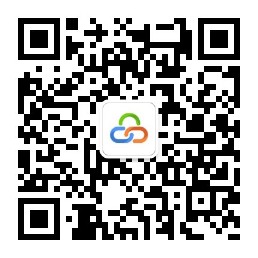 第二章 用户需求书说明：响应供应商须对本项目进行整体响应，任何只对其中一部分进行的响应都被视为无效响应。 项目一览表技术参数要求适用对象：6个月及以上至成年人。筛查内容：近视、远视、散光、屈光参差、眼位变化、瞳孔大小及间距、斜视及斜视、角度、凝视等。对近视、弱视、斜视风险进行筛查评估。可测上睑下垂。(合同签订时提供相关证明材料或者设备测试结果为证)设备具备散瞳模式和非散瞳模式2种模式。机器有正常测试模式和高度数测试模式2种。（合同签订时提供设备备验和设备实际拍照为证）测量范围：-10.50D≤球镜度数≤+7.50D；当-7.50D≤球镜度数测量范围≤+7.50D时，机器切换成正常测试模式，进行测试；当-10.50D≤球镜度数测量范围≤-7.50D时，机器切换成高度数测试模式，进行测试。且此高度数需要测试出实际度数值。-3.00D≤柱镜度数测量范围≤+3.00D。1°≤轴位Axis≤180°。测量方式：双眼同时进行测量，也可对单眼进行测量。双眼及单眼模式可以任意切换。平均测量时间：≤1秒；测量距离：约100cm。注视方式：灯光及卡通音乐音效，能吸引受测者注意力集中。数据接口：Wi-Fi / USB / 蓝牙；打印机接口：Wi-Fi / USB。人体工程学设计：45°前倾操作屏幕，方便使用者以任何姿势操作，方便观察结果。彩色触摸显示屏,屏幕尺寸≥5.0英寸.电池：可充电锂电池，续航≥5小时，方便长时间筛查。支持线充和直充两种方式。机器上有批量筛查功能实体按钮，方便大批量体检。能实现一键操作完成自动拍照、自动保存上一位，自动循环测试下一位受测者的功能，提高工作效率。设备敏感度≥90%，特异性高于90%（合同签订时须提供相关文献证明材料）信息录入：主机触屏有手写输入法功能，可手写录入中文个人信息，手写输入孩子姓名等，方便操作，提高工作效率。能电脑批量导入、导出受测者信息，生成每位受测者对应二维码。录入受测者信息（包括姓名、性别、出生日期、班级等信息），便于数据统计及后台上传筛查结果，提高筛查效率。云端系统及系统开放性：支持端口开放，实现物联网连接，能实现数字化流程管理，可对接任何第三方信息管理系统。机器需配备视力筛查专业管理软件，软件能自动生成表格模板，并能自动填充受测者信息和检查结果数据，方便上传数据和导出结果。打印报告形式：便签打印报告或全中文A4彩色图文报告。根据使用要求，机器可选择普通测试模式和专业测试模式（分别针对婴幼儿和成人），操作界面可任意切换。配备近视防控管理软件，对孩子的检查结果进行管理、分析，形成曲线图及柱状图，对未来进行预测及风险评估。手持视力筛查仪配置清单手持视力筛查仪	1个电源适配器	1个可充电锂电池	4个电池充电器	1个腕带	1个热敏票据打印机	1个热敏打印机用适配器	1个儿童卡通贴纸	2张热敏打印纸	4份商务要求：质保期及售后服务要求质量保证期（简称“质保期”）为3年，质保期内成交供应商对所供货物实行包修、包换、包退、包维护保养。质保期内，如设备或零部件因非人为因素出现故障而造成短期停用时，则质保期和免费维修期相应顺延。如停用时间累计超过60天则质保期重新计算。对采购人的服务通知，成交供应商在接报后1小时内响应，4小时内到达现场，48小时内处理完毕。若在48小时内仍未能有效解决，成交供应商须免费提供同档次的设备予采购人临时使用。包装、保险及发运、保管要求设备材料的包装必须是制造商原厂包装，其包装均应有良好的防湿、防锈、防潮、防雨、防腐及防碰撞的措施。凡由于包装不良造成的损失和由此产生的费用均由供应商承担。成交供应商负责将设备材料货到现场过程中的全部运输，包括装卸车、货物现场的搬运。各种设备必须提供装箱清单，按装箱清单验收货物。货物在现场的保管由成交供应商负责，直至项目安装、验收完毕。货物在系统安装调试验收合格前的保险由成交供应商负责，成交供应商负责其派出的现场服务人员人身意外保险。设备至采购人指定的使用现场的包装、保险及发运等环节和费用均由成交供应商负责。安装、调试与验收成交供应商必须依照采购文件的要求和响应文件的承诺，将设备、系统安装并调试至正常运行的最佳状态。货物若有国家标准按照国家标准验收，若无国家标准按行业标准验收，为原制造商制造的全新产品，整机无污染，无侵权行为、表面无划损、无任何缺陷隐患，在中国境内可依常规安全合法使用。 货物为原厂商未启封全新包装，具出厂合格证，序列号、包装箱号与出厂批号一致，并可追索查阅。所有随设备的附件必须齐全。成交供应商应将关键主机设备的用户手册、保修手册、有关单证资料及配备件、随机工具等交付给采购人，使用操作及安全须知等重要资料应附有中文说明。采购人组成验收小组按国家有关规定、规范进行验收，必要时邀请相关的专业人员或机构参与验收。因货物质量问题发生争议时，由本地质量技术监督部门鉴定。货物符合质量技术标准的，鉴定费由采购人承担；否则鉴定费由成交供应商承担。付款方式由采购人按下列程序付款：（一）自签定合同后，合同设备全部到指定地点交付并完成安装及验收合格后，收到发票三十天内由采购人向成交人支付合同总金额的80%；余款（合同总额的20%），在设备运行正常满一年后 30 天内付清（具体以签订合同为准）（二）成交人凭以下有效文件与采购人结算：合同成交人开具的正式发票采购人与成交人的成交通知书 4.验收报告第三章 报价附件报 价 表注：供应商必须按报价表的格式填写，不得增加或删除表格内容。除单价、金额或项目要求填写的内容外，不得擅自改动报价表内容，否则将有可能影响成交结果，不推荐为成交候选人；所有价格均系用人民币表示，单位为元，均为含税价；大写金额和小写金额不一致的，以大写金额为准；单价金额小数点或者百分比有明显错位的，以报价表的总价为准，并修改单价；总价金额与按单价汇总金额不一致的，以单价金额计算结果为准；不接受总价优惠折扣形式的报价，供应商应将对项目的优惠直接在清单报价中体现出来。如果供应商不接受对其错误的更正，其报价将被视为无效报价；平台上报价与报价表合计不一致的，以报价表合计（经价格核准后的价格）为准。供应商报价表必须加盖公章，否则视作无效报价。供应商名称（单位盖公章）：          日期：         用户需求书响应声明函致：德庆县人民医院（德庆县人民医院医共体总医院）、云采链（广州）信息科技有限公司关于贵单位、贵司发布视力筛查仪采购项目的竞价公告，本公司（企业）愿意参加竞价活动，并作出如下声明：本公司（企业）承诺在报名时已对于用户需求书中的各项条款、内容及要求给予充分考虑，明确承诺对于本项目的用户需求中的各项条款、内容及要求均为完全响应，不存在任意一条负偏离或不响应的情况。本公司（企业）清楚，若对于用户需求书各项条款存在任意一条负偏离或不响应的情况，不被推荐为成交候选人的要求。本公司（企业）承诺在本次采购活动中，如有违法、违规、弄虚作假行为，所造成的损失、不良后果及法律责任，一律由我公司（企业）承担。备注：本声明函必须提供且内容不得擅自删改，否则视为响应无效。本声明函如有虚假或与事实不符的，作无效报价处理。供应商名称（单位盖公章）：          日期：          技术参数确认函致：德庆县人民医院（德庆县人民医院医共体总医院）、云采链（广州）信息科技有限公司关于贵单位、贵司发布视力筛查仪采购项目的竞价公告，本公司（企业）愿意参加竞价，并承诺提供的视力筛查仪的生产厂家已确认满足以下技术参数：适用对象：6个月及以上至成年人。筛查内容：近视、远视、散光、屈光参差、眼位变化、瞳孔大小及间距、斜视及斜视、角度、凝视等。对近视、弱视、斜视风险进行筛查评估。可测上睑下垂。(合同签订时提供相关证明材料或者设备测试结果为证)设备具备散瞳模式和非散瞳模式2种模式。机器有正常测试模式和高度数测试模式2种。（合同签订时提供设备备验和设备实际拍照为证）测量范围：-10.50D≤球镜度数≤+7.50D；当-7.50D≤球镜度数测量范围≤+7.50D时，机器切换成正常测试模式，进行测试；当-10.50D≤球镜度数测量范围≤-7.50D时，机器切换成高度数测试模式，进行测试。且此高度数需要测试出实际度数值。-3.00D≤柱镜度数测量范围≤+3.00D。1°≤轴位Axis≤180°。测量方式：双眼同时进行测量，也可对单眼进行测量。双眼及单眼模式可以任意切换。平均测量时间：≤1秒；测量距离：约100cm。注视方式：灯光及卡通音乐音效，能吸引受测者注意力集中。数据接口：Wi-Fi / USB / 蓝牙；打印机接口：Wi-Fi / USB。人体工程学设计：45°前倾操作屏幕，方便使用者以任何姿势操作，方便观察结果。彩色触摸显示屏,屏幕尺寸≥5.0英寸.电池：可充电锂电池，续航≥5小时，方便长时间筛查。支持线充和直充两种方式。机器上有批量筛查功能实体按钮，方便大批量体检。能实现一键操作完成自动拍照、自动保存上一位，自动循环测试下一位受测者的功能，提高工作效率。设备敏感度≥90%，特异性高于90%（合同签订时须提供相关文献证明材料）信息录入：主机触屏有手写输入法功能，可手写录入中文个人信息，手写输入孩子姓名等，方便操作，提高工作效率。能电脑批量导入、导出受测者信息，生成每位受测者对应二维码。录入受测者信息（包括姓名、性别、出生日期、班级等信息），便于数据统计及后台上传筛查结果，提高筛查效率。云端系统及系统开放性：支持端口开放，实现物联网连接，能实现数字化流程管理，可对接任何第三方信息管理系统。机器需配备视力筛查专业管理软件，软件能自动生成表格模板，并能自动填充受测者信息和检查结果数据，方便上传数据和导出结果。打印报告形式：便签打印报告或全中文A4彩色图文报告。根据使用要求，机器可选择普通测试模式和专业测试模式（分别针对婴幼儿和成人），操作界面可任意切换。配备近视防控管理软件，对孩子的检查结果进行管理、分析，形成曲线图及柱状图，对未来进行预测及风险评估。否则，由此所造成的损失、不良后果及法律责任，一律由我公司（企业）承担。备注：本技术参数确认函必须提供且内容不得擅自删改，否则视为响应无效。本技术参数确认函如有虚假或与事实不符的，作无效报价处理。供应商名称（单位盖公章）：          生产厂家名称（单位盖公章）：          日期：          采购内容数量交货期最高限价视力筛查仪1台自合同签订之日起5个工作日内人民币55000元采购内容品牌型号数量报价（人民币 元）备注视力筛查仪采购项目1台